Engineering Studies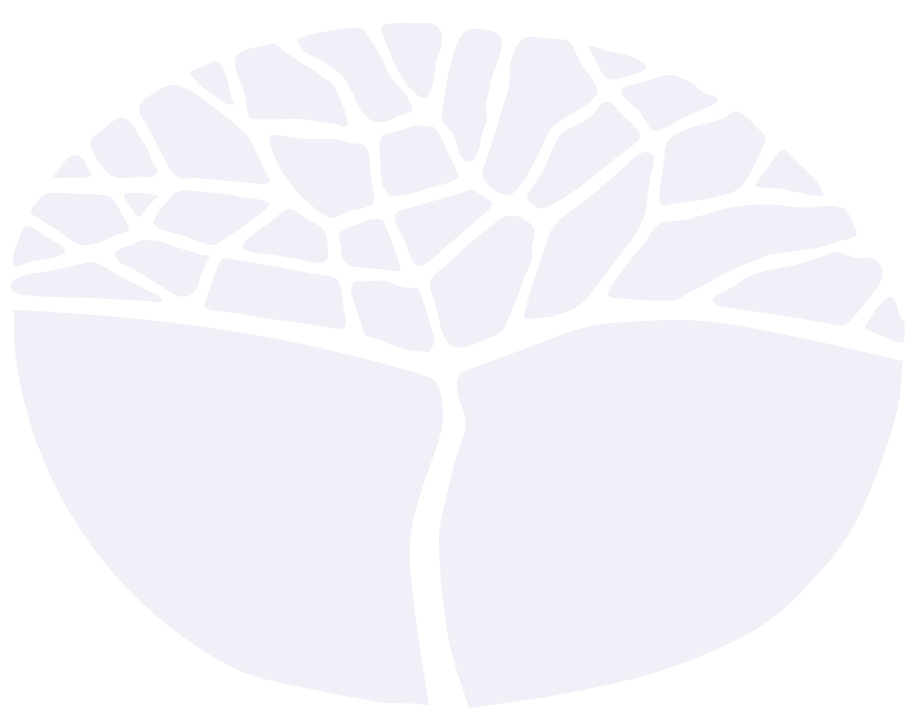 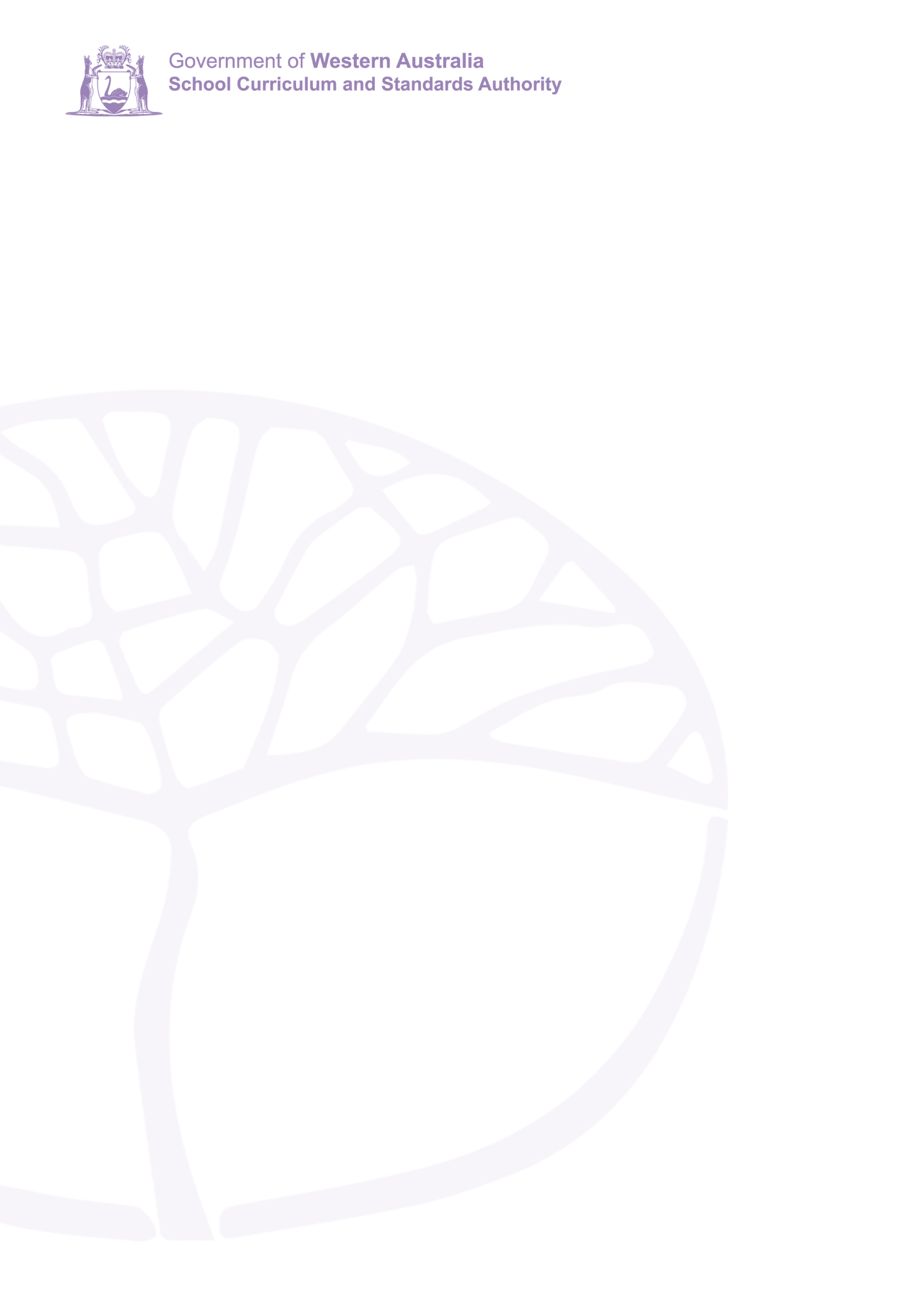 ATAR courseYear 12 syllabusAcknowledgement of CountryKaya. The School Curriculum and Standards Authority (the Authority) acknowledges that our offices are on Whadjuk Noongar boodjar and that we deliver our services on the country of many traditional custodians and language groups throughout Western Australia. The Authority acknowledges the traditional custodians throughout Western Australia and their continuing connection to land, waters and community. We offer our respect to Elders past and present.Important informationThis syllabus is effective from 1 January 2025.Users of this syllabus are responsible for checking its currency.Syllabuses are formally reviewed by the School Curriculum and Standards Authority (the Authority) on a cyclical basis, typically every five years.Copyright© School Curriculum and Standards Authority, 2023This document – apart from any third-party copyright material contained in it – may be freely copied, or communicated on an intranet, for non-commercial purposes in educational institutions, provided that the School Curriculum and Standards Authority (the Authority) is acknowledged as the copyright owner, and that the Authority’s moral rights are not infringed.Copying or communication for any other purpose can be done only within the terms of the Copyright Act 1968 or with prior written permission of the Authority. Copying or communication of any third-party copyright material can be done only within the terms of the Copyright Act 1968 or with permission of the copyright owners.Any content in this document that has been derived from the Australian Curriculum may be used under the terms of the Creative Commons Attribution 4.0 International licence.ContentRationale	1Aims	2Organisation	3Structure of the syllabus	3Organisation of content	4Representation of the general capabilities	6Representation of the cross-curriculum priorities	8Unit 3	9Unit description	9Unit content	9Unit 4	23Unit description	23Unit content	23Assessment	35School-based assessment	35Grading	37ATAR course examination	38Examination design brief – Year 12	39Appendix 1 – Grade descriptions Year 12	40RationaleEngineers are involved in the design, manufacture and maintenance of a diverse range of products and infrastructure integral to the functioning of society, business and industry. They rely strongly on their creativity and problem solving to turn ideas into reality by applying lateral thinking and mathematical and scientific principles to develop solutions to problems, needs and opportunities. An engineer also needs to be socially aware and involved in broader community issues: impacts on the environment, sustainable energy, health and safety, and consultation processes to understand social attitudes and opinions.The Engineering Studies ATAR course provides opportunities for students to investigate, research and present information, design and make products and undertake project development. These opportunities allow students to apply engineering processes, understand underpinning scientific and mathematical principles, develop engineering technology skills and explore the interrelationships between engineering and society. The Engineering Studies ATAR course focuses on real-life contexts through a blend of theoretical and practical applied learning. It aims to prepare students for a future in an increasingly technological world by providing the foundation for life-long learning about engineering. It is particularly suited to those students who are interested in engineering and technical industries as future careers. AimsThe Engineering Studies ATAR course is designed to enable students to:identify and compare forms, sources and uses of energy apply and communicate a process to design, make, and evaluate engineered products throughinvestigating needs and opportunitiesgenerating engineering production proposals to provide solutionsmanaging engineering production processes to produce solutionsevaluating intentions, plans and actionsunderstand and explain properties and behaviours of materials and componentsunderstand and apply scientific and mathematical concepts used in the engineering contextuse materials, skills and technologies when undertaking an engineering challenge byapplying initiative and organisational skillsapplying skills of calculation and computationutilising materials, techniques and technologies to achieve solutions to engineering challengesoperating equipment and resources safelyinvestigate, analyse and understand the interrelationships between engineering projects and society, the environment and industry.OrganisationThis course is organised into a Year 11 syllabus and a Year 12 syllabus. The cognitive complexity of the syllabus content increases from Year 11 to Year 12.Structure of the syllabus The Year 12 syllabus is divided into two units which are delivered as a pair. The notional time for the pair of units is 110 class contact hours. Unit 3In this unit, students undertake a major project as an engineering design process. This begins with the development of a comprehensive design brief that has a problem, need or opportunity as its focus. The students must synthesise a response to the brief by engaging in a range of activities that include detailed research of similar existing engineered products, construction materials and components; sketching, drawing and notating concepts; and analysing and justifying the choice of the most promising of these for production as a prototype or working model. Students then undertake the production of their product, including formative testing and evaluation. This requires them to carefully manage time and resources to meet deadlines for completion of tasks.Through the study of core and specialist area theory, students develop their understanding of the scientific, mathematical and technical concepts that explain how engineered products function. They also study the effects on society, the environment and business of obtaining and using different forms of renewable and non-renewable energy.Unit 4Students refine their use of the engineering design process to acquire knowledge, understandings and skills necessary to complete the production of their major project and to test and evaluate the resulting product. Core and specialist area theory continues to be studied to further develop their understanding of the scientific, mathematical and technical concepts necessary to predict and explain the behaviour of engineered products. Students also consider and analyse the stages within the life cycle of engineering products. They develop and demonstrate an understanding of the effects on society, the environment and business that occur during the life cycle of engineered products. Each unit includes:a unit description – a short description of the purpose of the unitunit content – the content to be taught and learned.Organisation of contentThe course content is sequential and hierarchical in nature, and increases in complexity as further units are studied.Course content contains core content material and two specialist fields. The core content uses an engineering design process to enable students to learn about engineering in a practical project-focused approach. The study of core content develops student knowledge, understandings and skills of general engineering concepts and processes. The content of the optional two specialist fields allows for students to develop a greater specific practical understanding of major engineering and industrial technologies. Core content Engineering design process MaterialsFundamental engineering calculationsMechanismsEffects on society, the environment and industrySpecialist engineering fieldsMechanical	ORMechatronicsCore contentEngineering design process Investigating The starting point for the engineering design process is creating, interpreting, and responding to a design brief. Existing engineered products, materials, components and sources of energy are researched to develop greater understanding of what a solution might include.DevisingAnnotated sketches and drawings of design ideas are used to generate concepts that are analysed and compared to the requirements of the design brief. The preferred concept is identified and used for the production phase. ProducingThe production phase commences with the specifications of the chosen design being confirmed and documented. Pictorial and orthographic drawings are produced that contain sufficient information for manufacture of the product to be undertaken. Depending on the specialist area being studied, there may also be other forms of drawing or graphics necessary to explain the final solution. Materials and parts lists are derived from the drawings and production techniques identified. The construction and testing of the product – a prototype or working model – is undertaken by following safe and appropriate work practices and by following a timeline that is developed and/or maintained by the student.EvaluatingEvaluation occurs throughout the engineering design process to assess the viability, appropriateness and performance of existing solutions, materials, components, energy systems, design ideas, construction methods and the final prototype or working model.MaterialsIdentifying and understanding the characteristics of common materials used in engineering is a necessary requirement for the selection and use of materials in making functional models and prototypes. Fundamental engineering calculationsApplying mathematical concepts is a fundamental requirement for the Engineering Studies ATAR course. This entails extracting data from drawings, charts, diagrams and tables; determining perimeters, surface area, volume, density and mass of engineered products; calculating variables for mechanisms, energy, work, power and efficiency; and using unfamiliar formulae to solve problems.MechanismsIdentifying and understanding the characteristics of common machines and mechanisms, including the mechanics of motion, drive systems, formulas and calculations, and quantities used to measure variables associated with inputs and outputs of mechanical systems. Effects on society, the environment and industryThe effects of engineering on society, the environment and industry are vital considerations in engineering. Two major concepts are studied. These are: forms, sources and uses of energy; and life cycle analysis (LCA) of engineered products.Specialist engineering fieldsMechanicalThe content in this section is specialised knowledge that applies to mechanical engineering. It is divided into three content areas:MaterialsStaticsdeflection of beamsmethod of sectionsDynamics. An understanding of the scientific and mathematical nature and properties of materials underpins fundamental decisions concerning their selection and use in the design of engineering projects.Materials used in engineering and solid state structures are classified on the basis of their structure and properties. Plastics, wood and, most importantly, metals (ferrous, non-ferrous, pure and alloy) are materials commonly used in engineering because of their structure and properties, both static and dynamic. There are testing regimes for stress, strain, tension, compression and torsion. The analysis of results from such regimes, together with information on existing data and specifications tables, forms the basis for selecting materials for engineering technologies. The graphed results of a tensile test conducted on a material can accurately depict the relationship between stress, strain, yield point, UTS, ductility, toughness, resilience and Young’s Modulus of the test sample, and are fundamental to understanding the mechanical properties of materials in order to determine their suitability for purpose and are used throughout engineering.Newton’s Three Laws of Motion in conjunction with equilibrium principles are the basis for analysing engineering mechanisms and motion conversion systems. MechatronicsThe content in this section is specialised knowledge that is divided into two content areas:Electrical and electronicscomponents and equipmentlaws and principlesquantities and unit prefixesSystems and controlsystems and control diagramsflowchartsinterfacing with a microcontroller.Mechatronics is a multidisciplinary field that refers to the skill sets needed in contemporary, advanced automated technology industries. At the intersection of mechanics, electronics, and computing, mechatronics specialists create simpler, smarter systems. Mechatronics is an essential foundation for the growing trends in robotics and automation in many fields such as manufacturing, minerals processing, mining, pollution control, renewable power generation and waste processing.The subject content is based around the characteristics and use of microcontrollers and how they are interfaced into ‘real world’ applications.An understanding of scientific, mathematical and technical concepts contained in the two content areas coupled with the engineering core content and design process provides students with the opportunity to design, make, analyse, test and evaluate mechatronic devices. Representation of the general capabilitiesThe general capabilities encompass the knowledge, skills, behaviours and dispositions that will assist students to live and work successfully in the twenty-first century. Teachers may find opportunities to incorporate the capabilities into the teaching and learning program for the Engineering Studies ATAR course. The general capabilities are not assessed unless they are identified within the specified unit content.Literacy Literacy is of fundamental importance in the study of the Engineering Studies ATAR course. Students access engineering and technological content through a variety of print, oral, visual, spatial and electronic forms, including data books, texts, computer software, images, and written technical materials. They learn to investigate, interpret, and apply engineering principles from a variety of sources to design solutions for engineering tasks. They analyse and evaluate information for authority, reliability, relevance and accuracy. They learn to monitor their own language use for accuracy in the use of design principles and technological terms for clarity of ideas, processes and explanations of engineering activities and development and evaluation of functioning prototypes. Numeracy Numeracy is fundamental in calculating and evaluating engineering processes. Students develop their understanding and skills of numeracy while undertaking tasks to produce, test and evaluate engineered products. Core and specialist area theory continues to be studied to forge greater understanding of the scientific, mathematical and technical concepts that explain how engineered products function.Information and communication technology capability Information and communication technology (ICT) capability is important in all stages of the design process. Students use digital tools and strategies to locate, access, process and analyse information. They use ICT skills and understandings to investigate and devise design ideas. Students access information from websites and software programs to develop design solutions. Students use computer-aided drawing software and computer control software to produce engineered products. Critical and creative thinking Critical and creative thinking is integral to the design process. Design thinking methodologies are fundamental to the Engineering Studies ATAR course. Students develop understandings and skills in critical and creative thinking during periods of evaluation at various stages of the design process. They devise plausible solutions to problems and then, through interrogation, critically assess the performance of the most efficient solution. Students identify possible weaknesses in their design solutions, and analyse, evaluate and modify the developing solution to construct a functioning prototype. Personal and social capability Personal and social capability skills are developed and practiced in the Engineering Studies ATAR course by students enhancing their communication skills and participating in teamwork. Students have opportunities to work collaboratively during stages of investigation and when producing engineering products. Students develop increasing social awareness through the study of the impact of engineering in society and on the environment. Ethical understanding Students have opportunities to explore and understand the diverse perspectives and circumstances that shaped engineering technology, the actions and possible motivations of people in the past compared with those of today. Students have opportunities, both independently and collaboratively, to explore the values, beliefs and principles that have influenced past engineering achievements and global engineering activities of today. Intercultural understanding Students have opportunities to explore the different beliefs and values of a range of cultural groups and develop an appreciation of cultural diversity. Students have opportunities to develop an understanding of different contemporary perspectives with regard to building materials, styles of structures, energy supply and use, and engineering and technological influences on different groups within society, and how they contribute to individual and group actions in the contemporary world. Representation of the cross-curriculum prioritiesThe cross-curriculum priorities address contemporary issues which students face in a globalised world. Teachers may find opportunities to incorporate the priorities into the teaching and learning program for the Engineering Studies ATAR course. The cross-curriculum priorities are not assessed unless they are identified within the specified unit content.Aboriginal and Torres Strait Islander histories and cultures Students have opportunities to explore Aboriginal and Torres Strait Islander development and use of engineering and technology, and the interconnectedness between technologies and identity, people, culture and Country. Students understand that many engineering activities occur on land that is part of traditional Country.Asia and Australia’s engagement with Asia Students have opportunities to explore traditional, contemporary and emerging technological achievements in the countries of the Asia region. Students may explore Australia’s rich and ongoing engagement with the peoples and countries of Asia to create appropriate products and services to meet personal, community, national, regional and global needs.Sustainability Students take action to create more sustainable patterns of living. Students develop knowledge, understanding and skills necessary to design for effective sustainability.Students focus on the knowledge, understanding and skills necessary to choose technologies and systems with regard to costs and benefits. They evaluate the extent to which the process and designed solutions embrace sustainability. Students reflect on past and current practices, and assess new and emerging technologies from a sustainability perspective.Unit 3Unit descriptionIn this unit, students undertake a major project for which they use an engineering design process. This begins with the development of a comprehensive design brief that has a problem, need or opportunity as its focus. The students must synthesise a response to the brief by engaging in a range of activities that include detailed research of similar existing engineered products, construction materials and components; sketching, drawing and notating concepts; and analysing and justifying the choice of the most promising of these for production as a prototype or working model. Students then undertake the production of their product including formative testing and evaluation. This requires them to carefully manage time and resources to meet deadlines for completion of tasks.Through the study of core and specialist area theory, students develop their understanding of the scientific, mathematical and technical concepts that explain how engineered products function. They also study the effects on society, the environment and business of obtaining and using different forms of renewable and non-renewable energy.Unit contentAn understanding of the Year 11 content is assumed knowledge for students in Year 12. It is recommended that students studying Unit 3 and Unit 4 have completed Unit 1 and Unit 2. This unit includes the knowledge, understandings and skills described below. This is the examinable content.It is divided into core content and specialist engineering fields. Students must study all of the core content material and one of the specialist engineering fields.Core contentEngineering design processInvestigatingdevelop a comprehensive design brief in response to a problem, need or opportunity (student and/or teacher directed)conduct research to identify and assess existing solutions or similar productsresearch and critique materials and components relevant to the design briefconsider different ways to supply energy for efficient and effective functioning of the designDevising produce annotated pictorial sketches and/or drawings of design ideas produce annotated 3rd angle orthographic sketches of design ideas compare and analyse alternative designs and justify the choice of options to be used as the solutionProducing present specifications for the selected solutionannotated pictorial drawings orthographic drawings and sketches are 3rd angle projections that comply with the accepted standards forlines – outlines, hidden detail, and centrelinesdimensioning - linear, radii, circles, spheres and part spheres, through holes and partial depth with flat baseselect materials with justification of choicesparts listscosting of the project, i.e. a prototype or working modelproject management skills for timely development and testing of projectconstruct a prototype or working model by selecting and using appropriate tools and machines and by following safe work practicestest those aspects of the prototype or working model that have been completed for correct function and document using checklists and test dataEvaluatingevaluate the development of the projectmeeting the requirements of the design briefsafety, function, fit and finishmodifications and changes to the design during productionMaterials Types and classificationdefine and comparemetals (pure)alloysferrousnon-ferrouspolymersthermoplasticthermosetelastomercompositeclassifymetals (pure)aluminiumcopperzincironalloysferrous (includes major constituents)steel (iron and carbon)stainless steel (iron, carbon, nickel and chromium)cast iron (iron and carbon)non-ferrous (includes major constituents)brass (copper and zinc)bronze (copper and tin)polymers thermoplastic (abbreviations only where applicable)acrylicpolycarbonateABS (acrylonitrile butadiene styrene)PLA (polylactic acid)PVC (polyvinyl chloride)thermosetepoxy and polyester resinelastomernatural and synthetic rubbercompositeconcretenormalreinforcedfibre-reinforced plastic (FRP)Fundamental engineering calculations Dimensionalexamine dimensioned drawings to determineoverall length, width, and heightdirect and indirect dimensionsPerimeterdetermine perimeter ofsquare and rectangular plane figuresright-triangular plane figureshypotenuse2 = opposite2 + adjacent2cos θ = , sin θ =  and tan θ = circleC = πdSurface areadetermine surface area ofsquare and rectangular plane figurescubes and rectangular right prismsright-triangular plane figurestriangular right prismscirclesA = πr2open-ended cylinderA = πdhspheresA = 4πr2Volumedetermine volume of:cubes, rectangular right-prisms, and triangular right-prismscylindersV = πr2hspheresV = 4/3 πr3UnitsPrefixesMechanismsSimple machines and mechanismsmechanical advantage (MA)definition and examplesinclined plane (including screw threads)three classes of leversvelocity ratio (VR)definition and examplesexplain and give examples of the following types of motionlinearreciprocatingrotaryoscillatingtransformation of motionrotary into linear and vice-versarotary into reciprocating and vice-versarotary into oscillating and vice-versarecognise and describe general characteristics and applications forpulley beltchain and sprocketsimple gear driveidler gearcompound gear driveworm and worm wheel (single start)rack and pinionlead screw (single and multiple start) Effects on society, the environment and industryEnergyenergy, work, and powerdefinitions examplesconservation of energydefinitionexamplesforms of energy kineticdefinition examplespotentialdefinition examplesnon-renewable sources of energyfossil fuelscoalgasoilnuclearrenewable sources of energysolarthermalphotovoltaicwindhydroelectricgeothermaloceantidalwaveshydrogenassuming production uses renewable sources, i.e. ‘green’ hydrogen advantages and disadvantages for society, industry and the environment of obtaining and using non-renewable and renewable sources of energySpecialist engineering fieldsMechanical Materialsdefine the terms stress, pressure, strain and Young’s Modulus (modulus of elasticity)select and use the following formula stress and pressureσ =   and P = strainε =   elasticity (Young’s Modulus)E =   E =   stress-strain graphsrecognise and analyse stress strain graphs forABScoppermild steel stainless steelderive values from graphs and tables forYoung’s Moduluselastic limityield stressyield strainultimate tensile strength (UTS)UnitsStaticsBeamsdetermine one unknown where the applied force may need to be resolved into its component forces, to contain no more than two vector resolutionsdefine a moment asM = Fdthree conditions for equilibriumΣM = 0 ΣCWM = ΣACWMΣFx = 0 ΣFleft = ΣFrightΣFy = 0 ΣFup = ΣFdownNote: for this course the conventions are CWM are positive, Fright are positive and Fup are positivecalculate applied forces as vertical and horizontal with no more than one angular force requiring trigonometry to resolve for its horizontal and vertical componentsuse ‘conditions of equilibrium’ formulae to solve for one unknown external force or distance variableuse moments formula to determine the reaction forces at a beam’s supports (two supports only)ΣM = 0 ΣCWM = ΣACWMΣFy = 0 ΣFup = ΣFdownNote: for this course the conventions are CWM are positive and Fup are positiveconstruct shear force and bending moment diagrams for simply supported beamshorizontal and supported at both endshorizontal and supported at one end, i.e. simple cantileververtical point loadsfull or partial uniformly distributed loads (UDLs)or a combination of the twocalculate shear force (SF) values finding the SF to the left and right of specified pointscalculate bending moment (BM) values at specified points, including the magnitude and position of the maximum bending momentwhere the maximum bending moment occurs along a UDL, calculate the position of the maximum bending moment using y = SF at start of UDLm = the gradient of SF under the UDL = uniformly distributed load per unit length (ω)second moment of area for material cross-sectionsrectangular solid section (base is horizontal)Ixx = rectangular hollow section (base is horizontal)Ixx = round solid sectionIxx = circular tube sectionIxx = data extractionextract and use data from charts, graphs, tables and diagramsUnitsTrussesMethod of sectionssimply supported pin-jointed, parallel chord trussescalculate reaction forces at supportsall external forces are verticaltruss is horizontalΣM = 0 ΣCWM = ΣACWMΣFy = 0 ΣFup = ΣFdownNote: for this course the conventions are CWM are positive, and Fup are positivecalculate forces in memberssectioning line cuts three (3) members maximumuse ∑M calculations to determine unknown force in at least 2 of the sectioned membersall external forces are verticaluse ∑M calculations to determine unknown force in at least 2 of the sectioned membersΣM = 0 ΣCWM = ΣACWMNote: for this course the convention is CWM are positivethe unknown force in the third sectioned member can be determined using ΣFx or ΣFyΣFx = 0 ΣFleft = ΣFrightΣFy = 0 ΣFup = ΣFdownNote: for this course the conventions are Fright are positive and Fup are positiveUnitsMechatronicsElectrical and electronicsComponents and equipmentcircuit symbol, general appearance and characteristics ofcells and batteriespower supply (DC)fusevoltage regulator3-pin fixed voltage positive (7805 or similar)switches SPST, SPDT and DPDTpush to make (N/O) and push to break (N/C)N/O magnetic reedfixed value resistors potentiometerincluding its use as a variable resistorlight dependent resistor (LDR)thermistor (NTC)capacitor polarised (electrolytic and tantalum)non-polarised (assume not electrolytic or tantalum)diodessilicon rectifierLEDDC motorpiezo sounderelectromagnet, including solenoidservo 0 - 1800 and 3600 (continuous)stepper motorbipolar (full stepping)SPDT and DPDT relaystransistor NPNintegrated circuitsvoltage regulator (7805 or similar)microcontrollerL293D or similar H-bridge ICUNL2803 Darlington driver or similarread and understand markings:fixed value resistors - 4 band E12 valuescapacitors: E12 values, µF (polarised) and 3-digit labelling (non-polarised)serial numbersrefer to data sheets or diagrams to identify component and determine pin outs forvoltage regulatorNPN transistors integrated circuits (including microcontroller)read and sketch circuit diagrams that contain listed componentsmultimetercorrect setup and use to measurevoltageresistancecurrentElectrical and electronicsLaws and principleschargeQ = ItOhm’s lawV = IRpowerP = VI = I2R = voltageV =   = currentI =  =  = resistanceR =  =  = Kirchhoff’s lawsKirchhoff’s voltage law (KVL)∑ ∆V = 0Kirchhoff’s current law (KCL)∑ I = 0cells and batteriesseriesVT = V1 + V2 + IT = I1 = I2 = parallelVT = V1 = V2 =current capacityAh =resistor networksseriesRT = R1 + R2 + …parallel =  +  + …combinationalapply following formulaeseries resistorsparallel resistorsOhm’s lawpowerKVLKCLcapacitor networkschargeQ = CVseries =  +  + …..QT = Q1 = Q2 = ….parallelCT = C1 + C2 + ….QT = Q1 + Q2 + ….combinationalmaximum of three capacitorsapply KVL and appropriate formulas to determine values for:capacitance, charge, and voltagevoltage dividersV1 = VCC × V2 = VO = VCC × VCC = V1 + V2diodessilicon rectifier diodeforward and reverse bias0.6 V forward voltageback e.m.f. protectionreverse voltage protectionlight emitting diode (LED)forward and reverse biasforward voltage from data sheetcurrent limiting resistorR = KVLKCLUnitsSystems and ControlSystems and control diagramsuniversal block diagraminputprocessoutputsubsystem diagramsystems boundaryexternal input/sexternal output/ssubsystems within boundarymicrocontrollerprogramminginterfacing circuitssensorsdriver circuitsactuators (motors)electromagnet including solenoidDC motorservo 0O – 180O and 360O (continuous)bipolar stepper motormechanismsopen-loopinputprocessesoutputno feedback from output to inputclosed-loopinputset pointcontrollersystem (plant)outputoutput sensorerror detectornegative feedback onlyUnit 4Unit descriptionStudents refine their use of the engineering design process to acquire knowledge, understandings, and skills necessary to complete the production of their major project and to test and evaluate the resulting product. Core and specialist area theory continues to be studied to further develop their understanding of the scientific, mathematical and technical concepts necessary to predict and explain the behaviour of engineered products. Students also consider and analyse the stages within the life cycle of engineering products. They develop and demonstrate an understanding of the effects on society, the environment and business that occur during the life cycle of engineered products. Unit contentThis unit builds on the content covered in Unit 3. This unit includes the knowledge, understandings and skills described below. This is the examinable content.It is divided into core content and specialist engineering fields. Students must study all of the core content material and one of the specialist engineering fields.Core contentEngineering design processProducingpresent specifications for the selected solutiondimensioned pictorial and orthographic drawings orthographic drawings and sketches are 3rd angle projections that comply with the accepted standards forlines – outlines, hidden detail, and centrelinesdimensioning – linear, radii, circles, spheres and part spheres, through holes or partial depth holes with flat baseselected materials with justification of choicesparts listscosting of prototype or working modelproject management skills for timely completion and testing of projectconstruct the prototype or working model by selecting and using appropriate tools and machines and by following safe work practicestest the prototype or working model for correct function and documents using checklists and test dataEvaluatingevaluate  the resulting prototype or working modelmeeting the requirements of the designsafety, function, fit and finishmodifications and changes to the design during productionrefinements and changes for future development MaterialsPropertiesdefine and comparedensityelasticityplasticityductilitymalleabilitystrengthtensilecompressivetorsionalshearstiffnesstoughnessresilienceconductivitythermalelectricalcorrosion resistancehardnessfitness for purposeidentify and justify properties required of a material for a specified purposeFundamental engineering calculations DensityDensity = ρ =   = kg m-3Quantity estimatesdetermine the following for combinations of previously specified geometric shapes and forms (the latter may be solid or hollow)surface areavolumemassdensityEfficiencycalculate efficiency as a percentageη =  × 100%Unfamiliar formuladetermine unknown factor in unfamiliar formula associated with geometric shapes and forms given sufficient data to complete the calculationUnitsFundamental engineering calculationsMechanismsmechanical advantage (MA)MA = velocity ratio (VR)VR = pulley beltVR = chain and sprocketVR = gear driveVR = idler gearworm and worm wheel (single start)VR = compound gear driveVR = F = no teeth followerD = no teeth drivercompound pulleysrack and piniondistance moved = lead screwsingle startdistance moved = pitch x revsmultiple start Lead (distance moved) = no starts × pitch × revsideal machine (100% efficiency)MA = VRspeed/velocity (v)v =       =   =    = output speed = torqueτ = rFno vector resolution required for calculations of torqueUnfamiliar formuladetermine unknown factor in unfamiliar formula associated with mechanisms given sufficient data to complete the calculationUnitsFundamental Engineering calculations Energy, work and powerenergyE = PtEP =  mgΔhEK = 1/2mv2∆EP = ∆EK (assuming 100% efficiency)work (linear)W = Fs = FΔx = F(xf – xi) work (rotational)W = τƟ1 revolution (360o) = 2π radpower (linear)P =  =  =   =  =  = Fvpower (rotational)P =   = τω = τ power (electrical)P = V × I Unfamiliar formuladetermine unknown factor in unfamiliar formula given sufficient data to complete the calculationUnitsEffects on society, the environment and industryLife cycle analysis of engineered productsdefine the term ‘life cycle analysis’material inputs and outputsenergy inputs and outputsdisruption to environmentstages of the life cyclematerials acquisitionprocessing materialsmanufacturepackagingtransportmaintenance/operationreuse/recycle/disposaldescribe effects on society, the environment and industry that occur during the life cycle of engineered products.Specialist engineering fieldsMechanical Materialsproperties of materials represented in a stress-strain graphtoughnessthe energy absorbed by a material without fracturing and measured by the area under the stress-strain graph up to the point of failure—no calculations are requiredresiliencethe energy absorbed by a material within its linearly elastic range and measured by the area under the stress-strain graph up to the yield point – no calculations are requiredprocesses applied to steel alloysrolled – both hot and coldcold drawncastingforgingpressingFactor of safetyFS = unfamiliar formuladetermine unknown factor in unfamiliar formula given sufficient data, with descriptions, to complete the calculationdata extractionextract and use data from charts, graphs, tables and diagramsStaticsDeflection of beamscalculate one unknown variable using one of the four beam deflection formulaecantilevered beam with single load at unsupported endy = cantilevered beam with UDL along whole length of the beam and can be, or include self-weight of beamy = centrally loaded beam simply supported at both endsy = universally loaded beam simply supported at both ends. The UDL is spread along the whole length of the beam and can be, or include self-weight of the beam.y = deflection scenarios, when solving for ‘y’, are to be calculated in isolation and a maximum of two load scenarios in total may be combined to give the final deflection sumNote: second moment of area (Ixx) values for differing beam cross-sections beyond the four specified under the ‘Second moment of area’ heading can be directly provided for use in deflection calculations.UnitsDynamicsConstant acceleration in straight line motionF = maa =  =  vf = vi + aΔtvf 2 = vi2 + 2as s = viΔt + 1/2aΔt2not quadratic equationmathematical resolution of vectors for displacement, velocity and accelerationUnitsMechatronicsElectrical and electronicsSystems and controlInterfacing with microcontrollermicrocontrollerexternal connectionspower5 V voltage regulator 7805 or similarinput voltage as per data sheet5 V outputsmoothing capacitorsdigital pins (I/0)inputvirtually no current drawoutputNote: current draw per pin and total as per data sheetanalogue pinsdetects voltage on a scale 0 – 5 VNote: see ADC under Analogue inputsvirtually no current drawserialserial input (RX) UARTserial output (TX) UARTNote: no need to code the above serial connectionsdigital inputsswitch with pull-up resistorswitch with tie-down resistorcalculate digital states as voltagesanalogue inputsvoltage dividerspotentiometerLDR in series with fixed value resistor or variable resistorNTC in series with fixed value resistor or variable resistorcalculate values for voltage, resistance, current and poweranalogue to digital conversion (ADC)convert voltage into 8-bit and 10-bit values and vice versa8-bitRange 0 – 255Values 28 = 2568-bit value =  × 255digital outputslight emitting diode (LED)sink configurationsource configurationforward bias (correct polarity)forward voltagecurrent limiting resistorcalculate values for voltage, resistance, current and powerpiezo soundersource configurationcontrolled by potential differenceNPN transistorcommon emitter configurationbase resistorback e.m.f. diode (inductive loads)calculate values for voltage, current, resistance, power and gain (β)output transducershigh power LEDSPST and DPDT relayDC motorelectromagnet (including solenoid)Darlington pairULN2803 or similarpinout sourced from data sheetcontrolling output actuators:LEDpiezo sounderrelayDC motorelectromagnet (including solenoid)H-bridge DPDT switch DPDT relayL293D or similarpinout sourced from data sheetsingle DC motorindependent pair DC motorsPWM speed controlfrequency	 f =   duty cycle i.e. % t is highbipolar stepper motor4-steps (full stepping)servo motor 0 -180 and 360 (continuous)external connectionsgroundsupply (separate)4.8 V – 7.2 V (6 V preferred)	signalPWM output from microcontrollerf = 50 Hzduty cycle	1 ms high = 5% = 0°1.5 ms high = 7.5% = 90°2 ms high = 10% = 180°bipolar stepper motor full stepping (given chart showing coil sequences)Electrical and electronicsLaws and principlesNPN transistor modelcut-offIB = IC = 0 Aforward-activeβ = IB > 0 AVBE = 0.7 VVCE > 0 Vsaturation  < βIB > 0 AVBE = 0.7 VVCE = 0 Vdetermine circuit values usingNPN transistor modelKVLKCLOhm’s lawPowerDarlington pairgain (β) approximation β Total = β 1 × β2 		base-emitter voltage VBE,Total = VBE1 + VBE2 = 0.7 + 0.7 = 1.4 Vdata extractionextract and use data from charts, graphs, tables and diagramsSystems and controlFlow chartsstandard symbolsstart/subroutine/stopsymbol: rectangle with semicircular endsdecisionsymbol: diamondyes	noswitch conditionanalogue valuevariable valueprocesssymbol: rectangledelaymathematical operations (variables)set variable(s)addsubtractmultiplydividecomparisonmapping10-bit input to 8-bit output	potentiometer value (0 – 1023) mapped to PWM speed control (0 – 255) of DC motor the above is a division operation using variables10-bit input to angle output	potentiometer value (0 – 1023) mapped to angle position (0° – 180°) of servo motor the above is a division operation using variablesoutputsymbol: parallelogramsubroutine – call upsymbol: rectangle with vertical stripes inset at each endflow of computationarrowed lineinterpret flow chartsexplain functionsdraw flow chartsthese relate to listed interfacing circuits and mechatronic applicationsAssessmentAssessment is an integral part of teaching and learning that at the senior secondary years:provides evidence of student achievementidentifies opportunities for further learningconnects to the standards described for the coursecontributes to the recognition of student achievement.Assessment for learning (formative) and assessment of learning (summative) enable teachers to gather evidence to support students and make judgements about student achievement. These are not necessarily discrete approaches and may be used individually or together, and formally or informally.Formative assessment involves a range of informal and formal assessment procedures used by teachers during the learning process in order to improve student achievement and to guide teaching and learning activities. It often involves qualitative feedback (rather than scores) for both students and teachers, which focuses on the details of specific knowledge and skills that are being learnt. Summative assessment involves assessment procedures that aim to determine students’ learning at a particular time, for example when reporting against the standards, after completion of a unit/s. These assessments should be limited in number and made clear to students through the assessment outline.Appropriate assessment of student work in this course is underpinned by reference to the set of pre-determined course standards. These standards describe the level of achievement required to achieve each grade, from A to E. Teachers use these standards to determine how well a student has demonstrated their learning.Where relevant, higher order cognitive skills (e.g. application, analysis, evaluation and synthesis) and the general capabilities should be included in the assessment of student achievement in this course. All assessment should be consistent with the requirements identified in the course assessment table. Assessment should not generate workload and/or stress that, under fair and reasonable circumstances, would unduly diminish the performance of students.School-based assessmentThe Western Australian Certificate of Education (WACE) Manual contains essential information on principles, policies and procedures for school-based assessment that must be read in conjunction with this syllabus.School-based assessment involves teachers gathering, describing and quantifying information about student achievement.Teachers design school-based assessment tasks to meet the needs of students. As outlined in the WACE Manual, school-based assessment of student achievement in this course must be based on the Principles of Assessment:Assessment is an integral part of teaching and learningAssessment should be educativeAssessment should be fairAssessment should be designed to meet its specific purpose/sAssessment should lead to informative reportingAssessment should lead to school-wide evaluation processesAssessment should provide significant data for improvement of teaching practices.The table below provides details of the assessment types and their weighting for the Engineering Studies ATAR Year 12 syllabus.Summative assessments in this course must:be limited in number to no more than eight tasksallow for the assessment of each assessment type at least once over the year/pair of unitshave a minimum value of 5 per cent of the total school assessment markprovide a representative sampling of the syllabus content.Assessment tasks not administered under test or controlled conditions require appropriate authentication processes.Assessment table – Year 12Teachers are required to use the assessment table to develop an assessment outline for the pair of units.The assessment outline must:include a set of assessment tasksinclude a general description of each taskindicate the unit content to be assessedindicate a weighting for each task and each assessment typeinclude the approximate timing of each task (for example, the week the task is conducted, or the issue and submission dates for an extended task).In the assessment outline for the pair of units, each assessment type must be included at least twice. The set of assessment tasks must provide a representative sampling of the content for Unit 3 and Unit 4. Assessment tasks not administered under test/controlled conditions require appropriate validation/authentication processes. GradingSchools report student achievement in terms of the following grades:The teacher prepares a ranked list and assigns the student a grade for the pair of units. The grade is based on the student’s overall performance as judged by reference to a set of pre-determined standards. These standards are defined by grade descriptions and annotated work samples. The grade descriptions for the Engineering Studies ATAR Year 12 syllabus are provided in Appendix 1. They can also be accessed, together with annotated work samples, through the Guide to Grades link on the course page of the Authority website at www.scsa.wa.edu.au.To be assigned a grade, a student must have had the opportunity to complete the education program, including the assessment program (unless the school accepts that there are exceptional and justifiable circumstances).Refer to the WACE Manual for further information about the use of a ranked list in the process of assigning grades.ATAR course examinationAll students enrolled in the Engineering Studies ATAR Year 12 course are required to sit the ATAR course examination. The examination is based on a representative sampling of the content for Unit 3 and Unit 4. Details of the ATAR course examination are prescribed in the examination design brief on the following page. Refer to the WACE Manual for further information.Examination design brief – Year 12 Time allowedReading time before commencing work:	ten minutesWorking time for paper:	three hoursPermissible items Standard items:	pens (blue/black preferred), pencils (including coloured), sharpener, correction fluid/tape, eraser, ruler, highlightersSpecial items:	up to three calculators, which do not have the capacity to create or store programmes or text, are permitted in this ATAR course examinationProvided by the supervisorA Data BookAppendix 1 – Grade descriptions Year 12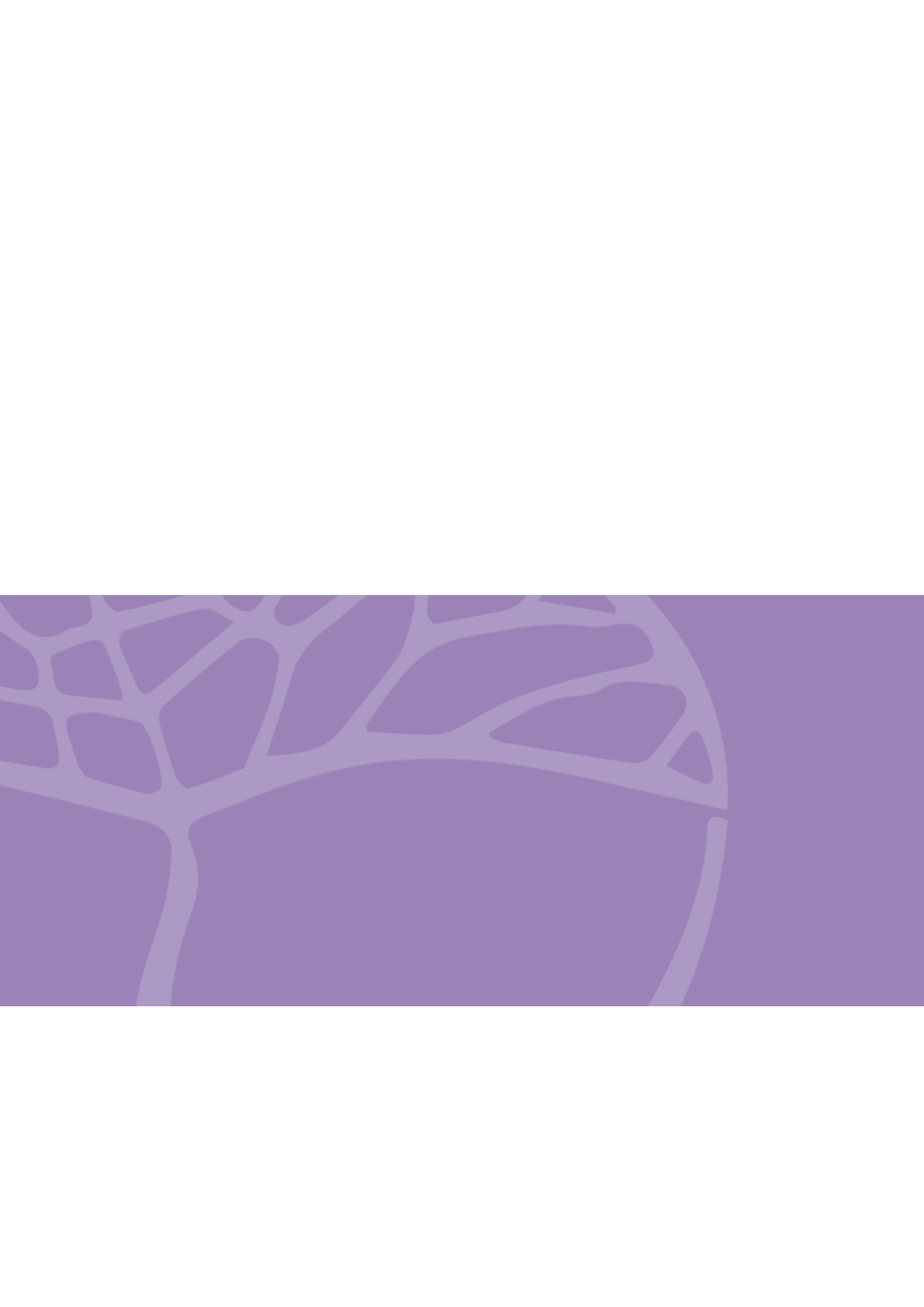 QuantityUnit nameUnitLength (L)metremArea (A)square metrem2Volume (V)cubic metrem3Prefix	SymbolFactorteraT1012gigaG109mega M106kilok103millim10-3micro μ10-6nanon10-9picop10-12QuantityUnit nameUnitLength (L)metremArea (A)square metrem2Stress (σ)newtons per square metre Nm-2oror Pressure (P)pascalPakilo newtons per square metre kNm-2orkilo pascalkPanewtons per square millimetre Nmm-2ormega pascalMPakilo newtons per square millimetre kNmm-2orgiga pascalGPaStrain (ε)no units (ratio of length over length)no units (ratio of length over length)Young’s Modulus (E)newtons per square metreNm-2QuantityUnit nameUnitmoments (M)newton metreNmforce (F)newtonNdistance (d)metremuniformly distributed load per unit length (ω)newtons per metreN m-1second moment of area (Ixx)millimetres to the fourth powermm4breadth of beam (b)millimetremmheight of beam (h)millimetremmdiameter of beam (D)millimetremmQuantityUnitsecond moment of area (Ixx)mm4QuantityUnit nameUnitMoment (M)newton-metreN mforce (F)newtonNQuantityUnit nameSymbolelectric potential difference/e.m.f. (V)voltVcurrent (I)ampereAresistance (R)ohmΩpower (P)wattWcapacitance (C)faradFcharge (Q)coulombCQuantityUnit nameUnitLength (L)metremArea (A)square metrem2Volume (V)cubic metrem3Mass (m)kilogramkgDensity (ρ)kilograms per cubic metrekg m-3QuantityUnit nameUnitspeed/velocity (v)metres per secondm s-1distance (s)metre	mtime (t)secondstorque (τ)newton-metreN mforce (F)newtonNQuantityUnit nameUnitenergy (E)jouleJenergy (E)kilowatt hourkW henergy (E)megawatt hourMW hpower (P)wattWtime (t)secondsmass (m)masskggravity (g)metres per second squaredm s-2height (h)metremvelocity (v)metres per secondm s-1work (W)jouleJforce (F)newtonNdistance (s)metremtorque (τ)newton-metreN mangular displacement  (Ɵ)radianradangular velocity per second (ω)radians per secondrad s-1voltage (V)voltVcurrent (I)ampAQuantityQuantityUnitmaximum deflection (y)millimetremmforce of uniformly distributed load (FUDL)newtonNlength of beam (L)millimetremmYoung’s Modulus (E)newtons per square millimetreN mm-2 or MPasecond moment of area (Ixx)millimetres to the power of fourmm4QuantityUnit nameUnitForce (F)newtonNMass (m)kilogramkgAcceleration (a)metres per second squaredms-2Initial velocity (u) metres per secondms-1 final velocity (v)metres per secondms-1 distance (s)metremtime (t)secondssType of assessmentWeightingDesign Students investigate needs, opportunities and problems that are defined in a design brief. They devise a solution that considers factors, such as function, service conditions, materials, components and parts. Teachers assess how well students conduct the investigation and the devising of a solution in response to the design brief by referring to the student’s documentation of the process.Types of evidence must include a project folio (hard copy or electronic or combination) and can also include a research assignment.Students apply their knowledge and skills in responding to a series of stimuli or prompts.Types of evidence can include tests, worksheets, a journal or observation checklists.30%Production Students’ finaliseand document the specifications for their solution. They plan the making process by identifying and using appropriate tools and techniques. They manufacture and/or assemble their engineered product which they test for safe and correct function. Planning also includes working to deadlines. The product and process are evaluated by the student.Teachers assess the students’ understanding and competence when undertaking the making and evaluation of their engineered product.Types of evidence required include the engineered product and project folio (hard copy or electronic or combination). Other evidence can include a journal and observation checklists.30%ExaminationTypically conducted at the end of each semester and/or unit and reflecting the examination design brief for this syllabus.40%GradeInterpretationAExcellent achievementBHigh achievementCSatisfactory achievementDLimited achievementEVery low achievementSectionSupporting informationSection OneCore content50% of the total examinationPart A10% of the examination 5–8 short answer questions, without partsPart B40% of the examination4–6 questions each with parts Suggested working time: 90 minutesThe candidate is required to answer all Part A and Part B questions in this section.The questions may require the candidate to refer to stimulus materials, scenarios, concepts and/or engineering design problems. The Part A questions can require answers in the form of short responses, simple calculations and/or diagrams.The Part B questions can require answers comprising paragraphs, calculations and/or diagrams. The questions can have parts that typically will increase in complexity.Wherever appropriate, the candidate should use examples and fully labelled sketches and/or diagrams to illustrate and support their responses.Section Two Specialist engineering fields50% of the total examinationCandidates choose from one of the following specialist engineering fields:MechanicalMechatronicsEach field contains:Part A10% of the examination5–8 short answer questions, without partsPart B40% of the examination4–6 questions, each with partsSuggested working time: 90 minutesThe candidate is required to answer all Part A and Part B questions in this section from their chosen specialist engineering field.The questions may require the candidate to refer to stimulus materials, scenarios, concepts and/or engineering design problems. The Part A questions can require answers in the form of short responses, simple calculations and/or diagrams.The Part B questions can require answers comprising paragraphs, calculations and/or diagrams. The questions can have parts that typically will increase in complexity.Wherever appropriate, the candidate should use examples and fully labelled sketches and/or diagrams to illustrate and support their responses.ADesignIndependently investigates needs, opportunities and problems that are comprehensively documented and defined in a design brief. Investigates, evaluates and documents, with attention to detail, alternative solutions that demonstrate insightful analytical skills; these may include existing products, systems, components and parts as well as the student’s ideas. Thoroughly tests and evaluates the final design against criteria that are defined in the design brief. Develops a variety of annotated drawings, diagrams, tables, charts and text, as required; these are complete, accurate and clearly communicate information that is central to understanding the development and evaluation of the design proposal.Presents the final design proposal, clearly evaluated against the design brief criteria.AProductionClearly explains and documents the final specifications for the solution using accurate, complete and neatly presented drawings, diagrams, tables, charts and text, as required. Presents appropriate, complete, sophisticated final specifications as a response to the design brief.Prepares, maintains and modifies, as required, a timeline for producing and testing the resulting model or prototype, meeting all deadlines.Uses tools and techniques in a safe and appropriate manner to manufacture and/or assemble the engineered product to a very high standard.Delivers a product that functions correctly, reliably and safely.AExaminationInterprets data correctly to develop comprehensive and realistic solutions to given problems. Applies correct formulas and units, and completes all calculations accurately.Presents accurate, comprehensive and fully annotated diagrams to communicate solutions to given problems.Explains key concepts comprehensively, using appropriate justifications where required.BDesignInvestigates needs, opportunities and problems that are well documented and defined in a design brief. Investigates and evaluates alternative solutions, such as existing products, systems, components and parts, including student ideas against the design brief criteria. Develops annotated project drawings, diagrams, tables, charts and text, as required. Presents, with few errors or omissions, accurate and clear information that is central to understanding the development and evaluation of the design proposal.Provides the final design proposal, evaluated against the design brief criteria. BProductionClearly explains and documents the final specifications for the solution using complete and neatly presented drawings, diagrams, tables, charts and text, as required, with some minor omissions and/or errors.Presents the final specifications as an appropriate response to the design brief.Refers to and uses a timeline for producing and testing the resulting model or prototype to meet all or most deadlines.Uses tools and techniques in a safe and appropriate manner to manufacture and/or assemble the engineered product to a high standard.Delivers a product that functions correctly, reliably and safely.BExaminationInterprets data correctly to develop realistic solutions to given problems.Applies correct formulas and units, and completes most calculations accurately.Presents accurate, annotated diagrams to communicate solutions to given problems.Explains key concepts accurately, and uses appropriate justifications where required.CDesignWith assistance, investigates and documents needs, opportunities and problems that are defined in a design brief. Investigates and evaluates alternative solutions, such as existing products, systems, components and parts, including student ideas against the main points of the design brief.Provides drawings with some annotations, diagrams, tables and/or charts, as required. Presents information with occasional errors and/or omissions, showing the development and evaluation of the design.Presents the final design proposal evaluated against most of the design brief criteria. CProductionClearly explains and documents the final specifications for the solution using neat drawings, diagrams, tables, charts and text, as required, but with some noticeable omissions and/or errors.Presents the final specifications as an appropriate response to the design brief.Refers to and uses a timeline for producing and testing the resulting model or prototype to meet most deadlines.Uses tools and techniques in a safe and appropriate manner to manufacture and/or assemble the engineered product to a satisfactory standard.Delivers a product that functions correctly, reliably and safely most of the time.CExaminationUses data to develop partial or simple solutions to given problems.Applies correct formulas and units, and completes simple calculations. Attempts complex calculations but with errors.Produces simple, partially annotated diagrams to communicate solutions to given problems.Explains key concepts with simple or superficial justifications.DDesignPresents a design brief showing limited consideration and documentation of needs, opportunities or problems. Develops project ideas with limited investigation or evaluation of alternative solutions.Presents few annotated drawings, diagrams, tables or charts. Provides little evidence of understanding the development or evaluation of the design proposal.Presents the final design proposal with minimal evaluation or reference to the design brief criteria.DProductionProvides specifications that are suitable, yet brief or simplistic, responses to the design brief.Presents the final specifications for the solution with obvious omissions and errors. Infrequently refers to a timeline for producing and testing the resulting model or prototype, and does not meet most deadlines.Uses tools and techniques in a safe manner to manufacture and/or assemble the engineered product. Delivers a product that does not function as designed. DExaminationOften interprets data incorrectly, resulting in vague and/or unfeasible solutions to given problems. Achieves limited accuracy with simple calculations.Produces vague or confusing diagrams when attempting to communicate solutions to given problems.Explains key concepts simplistically, or only partially.EDoes not meet the requirements of a D grade and/or has completed insufficient assessment tasks to be assigned a higher grade.